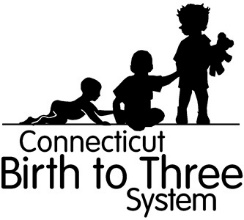 3 سال سے زائد عمر کے لیے Consent to Receive Early Intervention Service (EIS، ابتدائی مداخلت کی خدمات وصول کرنے کی رضامندی)بچے/بچی کا نام:		                                             تاریخ پیدائش:		کنیکٹیکٹ کا Birth to Three (پیدائش سے تین سال تک) سسٹم خاندانوں کے ایک گروپ کو یہ اختیار پیش کرتا ہے کہ وہ اپنے بچے کی تیسری سالگرہ کے بعد Individuals with Disabilities Education Act (معذوریوں کے شکار افراد کے تعلیمی ایکٹ (IDEA) کے حصّہ C کے لئے اہل ہونا جاری رکھیں، جب مندرجہ ذیل تمام شرائط پوری ہوں۔  بچے میں لازما درج ذیل خصوصیات موجود ہوں: ابھی ابتدائی مداخلت کی خدمات (EIS) وصول کر رہا ہو،1 مئی اور تیسری (3) سالگرہ کے بعد اپنے تعلیمی سال کے آغاز میں 3 سال کا ہو، اورپارٹ بی پری اسکول خصوصی تعلیم کا اہل قرار دیا گیا ہو یاتیسری سالگرہ سے 46 تا 97 دن پہلے پارٹ سی کا حوالہ دیا ہو اور ابھی پارٹ بی کی اہلیت کا تعین نہ کیا گیا ہو٭۔میں سمجھتا/سمجھتی ہوں کہ مجھے مندرجہ ذیل حقوق حاصل ہیں:اس توسیع کے ذریعے IDEA میں منتقلی کی منصوبہ بندی کے کوئی بھی تقاضے ختم نہیں کیے گئے ہیں۔جب تک میرا اسکول ڈسٹرکٹ پارٹ بی پری اسکول خصوصی تعلیم کی اہلیت کا تعین کر رہا ہے، تب تک بچے کے Individualized Family Service Plan (IFSP، انفرادی فیملی سروس پلان) میں درج مداخلت کی تمام خدمات جاری رہیں گی۔3 سال کی عمر تک مفت مناسب عوامی تعلیم (FAPE) کے تقاضوں میں سے کوئی بھی اس توسیع کے باعث ختم نہیں ہوا۔اگر قبل از سکول خصوصی تعلیم- حصّہ B کے لئے اہل ہوں، تو مجھے موقعہ حاصل ہوگا کہ اپنے بچے کے لئے Individualized Education Plan (انفرادی تعلیم کے منصوبے (IEP) کا جائزہ لوں اس بات کا انتخاب کرنے سے قبل کہ IEP کو ویسے لاگو کیا جائے جیسا کہ تحریر کیا گیا ہے۔میرے سکول ڈسٹرکٹ سے یہ درکار نہیں ہوگا کہ قبل از سکول خصوصی تعلیم حصّہ B کے لئے FAPE فراہم کریں جبکہ میرا بچہ 3 سال کا ہو جانے کے بعد بھی "Birth to Three" EISسروسز حاصل کرتا ہو۔EIS جو 3 سال کے بعد IFSP کے ذریعے فراہم کیا جاتا ہے اس میں تعلیمی جزو شامل ہوگا جو کہ سکول کی تیاری کو پروان چڑھاتے ہیں اور اس میں تعلیم-سے پہلے کی معلومات، زبان، اور حساب دانی کی صلاحیتیں شامل ہوتی ہیں۔معلومات بتانے کی میری دستخط شدہ رضامندی کے ساتھ (فارم 1-3)، 3 سال کی عمر کے بعد EIS کے لئے میری پرائیویٹ انشورنس کی وصول یابی ویسے ہی ہوگی جیسے کہ 3 سال سے پہلے EIS کی کسی حقیقی اخراجات کے بغیر وصول کی جاتی تھی۔میرا خاندان کسی بھی وقت Birth to Three سے خارج ہو سکتا ہے لیکن صرف اس وقت جب میرا بچہ 3 سال کی عمر کو پہنچ جائے اور یہ میرے بچے کے IEP کے صفحہ نمبر 11 پر لاگو کرنے کی تاریخ والے دن کے بعد نہ ہو۔مجھے Birth to Three Parent’s Rights بروشر، Procedural Safeguards in Special Education and Your Rights اور Options after Your Child Turns Three Between May 1 and the Start of Your School District’s School Year کی نقل موصول ہوئی ہے۔  میں IDEA حصّہ سی Birth to Three کی ابتدائی مداخلت کی خدمات (EIS) کو 3 سال کی عمر کے بعد جاری رکھنے پر رضامند ہوں، لیکن میرے بچے کی تیسری (3) سالگرہ کے بعد تعلیمی سال شروع ہونے کے بعد نہ ہو۔ میں نے اپنے سکول ڈسٹرکٹ کو مطلع کرتے ہوئے فارم ED626 پر دستخط کر دیئے ہیں کہ میں خصوصی تعلیم میں ابتدائی تعیناتی پر رضامند ہوں لیکن تعلیمی سال شروع ہونے تک لاگو کرنے کو مؤخر کرنے کا انتخاب کرتا ہوں۔  مجھے ادراک ہے کہ میں کسی بھی وقت یہ اجازت واپس لے سکتا ہوں اور Birth to Three سے اخراج کر سکتا ہوں لیکن میں تیسری (3) سالگرہ کے بعد اپنے بچے کو دوبارہ داخل نہیں کروا سکتا۔ ٭دیر سے آنے والے حوالوں پر اس کا اطلاق نہیں ہوتا۔ اوپر دیکھیں۔اس خانے کو نشان زد کرتے ہوئے، میں اپنے سکول ڈسٹرکٹ کے ساتھ اس فارم کی ایک نقل کو شیئر کرنے پر رضامندی کا اظہار کرتا/کرتی ہوں۔میں 3 سال کی عمر کے بعد Birth to Three EIS کا چناؤ نہیں کرتا/کرتی اور مجھے سابقہ تحریری نوٹس مل چکا ہے کہ میری IFSP سروسز ______________________(تاریخ) کو ختم ہو جائیں گی۔__________________________________________		_____________________والدین کے دستخط								تاریخ__________________________________________		_____________________والدین کے دستخط								تاریخ